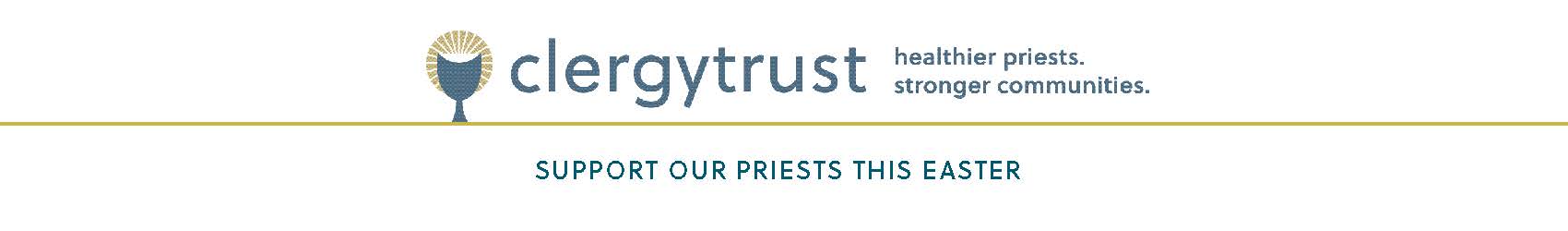 MASS ANNOUNCEMENTS 
FOR EASTER MASSES ONLY
ANNOUNCEMENT PRIOR TO COLLECTIONOur Easter collection benefits the Clergy Trust which cares for the health and well-being of all active and senior diocesan priests in good standing. Parish collections are crucial for the Trust to continue their mission, so any gift you’re able to give is appreciated. You can find more information to give online or via your phone in the bulletin or on the posters at the main doors. Thank you for your generosity.PRAYER OF THE FAITHFUL For all of the priests serving within the Archdiocese of Boston. That they may continue to strengthen our communities through their ministry. And that they know the love and appreciation we have for their selfless service to others. BULLETIN ANNOUNCEMENTS*
Palm Sunday, Easter, and Divine Mercy Weekends*To be used in addition to banner/box ads, space permitting. You can also copy and paste the banner from above to use in your bulletin to accompany the text below.Our Easter collection benefits the Clergy Trust which cares for the health and well-being of all active and senior diocesan priests in good standing. Parish collections are crucial for the Trust to continue its mission, so any gift you’re able to give is appreciated. To make your gift online, visit clergytrust.org or scan the QR code below.